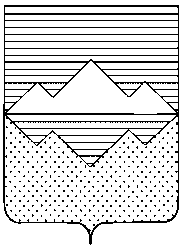 АДМИНИСТРАЦИЯСАТКИНСКОГО МУНИЦИПАЛЬНОГО РАЙОНАЧЕЛЯБИНСКОЙ ОБЛАСТИПОСТАНОВЛЕНИЕОт «15» __08___ 2016  № 575___г. СаткаОб утверждении порядка предоставления в 2016 г. субсидий субъектам  малого и среднего предпринимательства Саткинского муниципального района на возмещение затрат по приобретению оборудования в целях создания и (или) развития, и (или) модернизации производства товаров (работ, услуг)   В соответствии с Федеральным законом от 24.07.2007  № 209-ФЗ "О развитии малого и среднего предпринимательства в Российской Федерации", на основании Устава Саткинского муниципального района ПОСТАНОВЛЯЮ:1. Утвердить Порядок предоставления в 2016 г. субсидий субъектам  малого и среднего предпринимательства Саткинского муниципального района на возмещение затрат по приобретению оборудования в целях создания и (или) развития, и (или) модернизации производства товаров (работ, услуг).2. Отделу организационной и контрольной работы Управления делами и организационной работы Администрации Саткинского муниципального района     (Корочкина Н.П.) обеспечить опубликование настоящего Постановления в газете «Саткинский рабочий» и на официальном сайте Администрации Саткинского муниципального района.3. Контроль исполнения настоящего постановления оставляю за собой.4. Настоящее постановление вступает в силу с даты подписания.Глава Саткинского муниципального района                                                     А.А. ГлазковСогласовано:Заместитель Главы Саткинского муниципального районапо экономике и стратегическому развитию, Председатель комитета экономики                                                                          М.П. НикулинаНачальник Юридического отдела                                                                             Д.А. ВасильевНачальник отдела организационнойи контрольной работы                                                                                              Н.П. КорочкинаДиректор МАУ «ЦРП»                                                                                                 В.В. МуравейРассылка: в дело, МАУ «ЦРП»Исполнитель: Васильева Т.В.Тел.: (35161) 40275